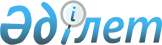 О внесении изменений и дополнений в приказ Председателя Агентства Республики Казахстан по регулированию естественных монополий и защите конкуренции от 6 июня 2003 года N 149-ОД "Об утверждении Правил закупок субъектами естественных монополий товаров, работ и услуг, затраты на которые учитываются при утверждении тарифов (цен, ставок сборов) или их предельных уровней и тарифных смет на регулируемые услуги"
					
			Утративший силу
			
			
		
					Приказ Председателя Агентства Республики Казахстан по регулированию  естественных монополий от 16 июля 2007 года № 189-ОД. Зарегистрирован в Министерстве юстиции Республики Казахстан 7 августа 2007 года № 4852. Утратил силу приказом и.о. Председателя Агентства Республики Казахстан по регулированию естественных монополий от 17 февраля 2012 года № 25-ОД

      Сноска. Утратил силу приказом и.о. Председателя Агентства РК по регулированию естественных монополий от 17.02.2012 № 25-ОД.      В соответствии с пунктом 3 статьи 18-4 Закона Республики Казахстан "О естественных монополиях", ПРИКАЗЫВАЮ : 

      1. Внести в приказ Председателя Агентства Республики Казахстан по регулированию естественных монополий и защите конкуренции от 6 июня 2003 года N 149-ОД "Об утверждении Правил закупок субъектами естественных монополий товаров, работ и услуг, затраты на которые учитываются при утверждении тарифов (цен, ставок сборов) или их предельных уровней и тарифных смет на регулируемые услуги" (зарегистрированный в Реестре государственной регистрации нормативных правовых актов за N 2373, опубликован "Официальная газета" от 19 июля 2003 года N 29, внесены изменения и дополнения приказом Председателя Агентства Республики Казахстан по регулированию естественных монополий и защите конкуренции от 12 декабря 2003 года N 321-ОД "О внесении изменений и дополнений в приказ Председателя Агентства Республики Казахстан по регулированию естественных монополий и защите конкуренции от 6 июня 2003 года N 149-ОД "Об утверждении Правил закупок субъектами естественных монополий материальных, финансовых ресурсов и услуг, затраты на которые учитываются при формировании тарифов (цен, ставок сборов) на оказываемые ими услуги", зарегистрированный в Реестре государственной регистрации нормативных правовых актов за N 2373", зарегистрированным в Реестре государственной регистрации нормативных правовых актов 31 декабря 2003 года за N 2660, опубликованным 24 января 2004 года в "Официальной газете" N 4, приказом Председателя Агентства Республики Казахстан по регулированию естественных монополий и защите конкуренции от 2 марта 2004 года N 99-ОД "О внесении дополнения в приказ Председателя Агентства Республики Казахстан по регулированию естественных монополий и защите конкуренции от 6 июня 2003 года N 149-ОД "Об утверждении Правил закупок субъектами естественных монополий материальных, финансовых ресурсов и услуг, затраты на которые учитываются при формировании тарифов (цен, ставок сборов) на оказываемые ими услуги", зарегистрированный в Реестре государственной регистрации нормативных правовых актов за N 2373", зарегистрированным в Реестре государственной регистрации нормативных правовых актов 26 марта 2004 года за N 2772, опубликованным 24 апреля 2004 года в "Официальной газете" N 17, приказом и.о. Председателя Агентства Республики Казахстан по регулированию естественных монополий от 5 марта 2005 года N 73-ОД "О внесении изменений и дополнений в приказ Председателя Агентства Республики Казахстан по регулированию естественных монополий и защите конкуренции от 6 июня 2003 года N 149-ОД "Об утверждении Правил закупок субъектами естественных монополий материальных, финансовых ресурсов и услуг, затраты на которые учитываются при формировании тарифов (цен, ставок сборов) на оказываемые ими услуги", зарегистрированным в Реестре государственной регистрации нормативных правовых актов 23 марта 2005 года за N 3512, опубликованным 7 мая 2005 года в "Официальной газете" N 19, 20 января 2006 года в "Юридической газете" N 8-9, приказом Председателя Агентства Республики Казахстан по регулированию естественных монополий от 28 декабря 2005 года N 374-ОД "О внесении дополнений и изменений в приказ Председателя Агентства Республики Казахстан по регулированию естественных монополий и защите конкуренции от 6 июня 2003 года N 149-ОД "Об утверждении Правил закупок субъектами естественных монополий товаров, работ и услуг, затраты на которые учитываются при утверждении тарифов (цен, ставок сборов) или их предельных уровней и тарифных смет на регулируемые услуги", зарегистрированным в Реестре государственной регистрации нормативных правовых актов 5 января 2006 года за N 4014, опубликованным 27 января 2006 года в "Юридической газете" N 13-14, 28 января 2006 года в "Официальной газете" N 5, приказом Председателя Агентства Республики Казахстан по регулированию естественных монополий от 3 марта 2006 года N 63-ОД "О внесении дополнения и изменений в приказ Председателя Агентства Республики Казахстан по регулированию естественных монополий и защите конкуренции от 6 июня 2003 года N 149-ОД "Об утверждении Правил закупок субъектами естественных монополий товаров, работ и услуг, затраты на которые учитываются при утверждении тарифов (цен, ставок сборов) или их предельных уровней и тарифных смет на регулируемые услуги", зарегистрированным в Реестре государственной регистрации нормативных правовых актов 20 марта 2006 года за N 4123, опубликованным 31 марта 2006 года в "Юридической газете" N 56-57, 6 мая 2006 года в "Официальной газете" N 19, приказом и.о. Председателя Агентства Республики Казахстан по регулированию естественных монополий от 14 августа 2006 года N 204-ОД "О внесении изменений и дополнений в приказ Председателя Агентства Республики Казахстан по регулированию естественных монополий и защите конкуренции от 6 июня 2003 года N 149-ОД "Об утверждении Правил закупок субъектами естественных монополий товаров, работ и услуг, затраты на которые учитываются при утверждении тарифов (цен, ставок сборов) или их предельных уровней и тарифных смет на регулируемые услуги", зарегистрированным в Реестре государственной регистрации нормативных правовых актов 29 августа 2006 года за N 4355, опубликованным 15 сентября 2006 года в "Юридической газете" N 166, 27 сентября 2006 года в "Юридической газете" N 172, 23 сентября 2006 года в "Официальной газете" N 39) следующие изменения и дополнения: 

      в Правилах закупок субъектами естественных монополий товаров, работ и услуг, затраты на которые учитываются при утверждении тарифов (цен, ставок сборов) или их предельных уровней и тарифных смет на регулируемые услуги, утвержденных указанным приказом: 

      в пункте 1: 

      подпункт 6) изложить в следующей редакции: 

      "6) компетентный орган - отраслевое министерство и (или) ведомство, а для субъектов естественных монополий, оказывающих регулируемые услуги водохозяйственной и (или) канализационной систем на территории одной области - местные исполнительные органы, а для субъектов естественных монополий, оказывающих регулируемые услуги водохозяйственной системы на территории двух или более областей - Комитет по водным ресурсам Министерства сельского хозяйства Республики Казахстан;"; 

      подпункт 1) пункта 4 дополнить словами "на календарный год"; 

      предложение второе пункта 5 исключить; 

      пункт 6 исключить; 

      дополнить главой 6-1 следующего содержания: 

      "Глава 6-1. Закупки товаров, работ и услуг на долгосрочный период 

      15-1. Допускается заключение субъектом естественных монополий договоров на строительные подрядные работы и на предоставление связанных с ними финансовых услуг на период более одного года. 

      Для заключения договора необходимы следующие дополнительные документы: 

      1) предпроектная и/или проектно-сметная документация; 

      2) техническая документация на строительство. 

      15-2. Закупки на долгосрочный период осуществляются субъектом естественной монополии в порядке, установленном настоящими Правилами. 

      15-3. Товары, работы и услуги, закупаемые на долгосрочный период, должны указываться в Перечне с указанием срока действия договора."; 

      в абзаце втором пункта 16 слова "выпускаемом не реже трех раз в неделю," исключить; 

      в подпункте 2) пункта 17: 

      после слова "закупок" дополнить словами "менее пяти наименований товаров, работ и услуг"; 

      дополнить предложением следующего содержания: 

      "В случае закупки в одном тендере пяти и более наименований товаров, работ и услуг, объявление о проведении тендера должно содержать ссылку, что полный перечень закупаемых товаров, работ и услуг указан в тендерной документации заказчика. При наличии у заказчика web-сайта, последний указывает полный перечень закупаемых товаров, работ и услуг на web-сайте;"; 

      в пункте 26 слова "оформления протокола" заменить словами "принятия решения или приказа (приказов) первого руководителя заказчика или лица, исполняющего его обязанности"; 

      абзац второй пункта 45 дополнить словами "и использовать средства видео- и аудиотехники"; 

      дополнить пунктом 46-1 следующего содержания: 

      "46-1. Протокол вскрытия конвертов с тендерными заявками не составляется в случае отсутствия конвертов с тендерными заявками."; 

      пункт 49 дополнить подпунктом 1-1) следующего содержания: 

      "1-1) на участие в тендере представлено менее двух тендерных заявок, отвечающих требованиям тендерной документации;"; 

      пункт 50 дополнить частью второй следующего содержания: 

      "Действия, указанные в настоящем пункте, оформляются решением или приказом (приказами) первого руководителя заказчика или лица, исполняющего его обязанности."; 

      пункт 57-2 исключить; 

      пункт 58 изложить в следующей редакции: 

      "58. Закрытый тендер проводится при закупке товаров, работ и услуг, имеющихся только у ограниченного числа потенциальных поставщиков, которые заранее известны заказчику."; 

      пункт 58-1 исключить; 

      в пункте 68: 

      в подпункте 1) слова "при отсутствии альтернативы" исключить; 

      часть вторую исключить; 

      в пункте 68-1: 

      абзац первый изложить в следующей редакции: 

      "68-1. Основания приобретения товаров, работ и услуг из одного источника подтверждаются следующими документами:"; 

      в подпункте 2) слова "копию договора" заменить словом "договор"; 

      в подпункте 3): 

      слова "копии документов" заменить словом "документы"; 

      слова ", при этом, основанием для отказа в согласовании и принятия мер реагирования будет являться нарушение тендерных процедур" исключить; 

      в подпункте 3-1) слова "копии документов" заменить словом "документы"; 

      часть вторую изложить в следующей редакции: 

      "При осуществлении закупок из одного источника потенциальный поставщик должен соответствовать квалификационным требованиям, предусмотренным пунктом 13 настоящих Правил, за исключением случаев, предусмотренных подпунктами 1) и 2) настоящего пункта."; 

      части третью и четвертую исключить; 

      дополнить пунктом 74-1 следующего содержания: 

      "74-1. Договоры закупок, тендерная документация, протоколы закупок, заявки потенциальных поставщиков и иные материалы по проведенным закупкам хранятся у заказчика не менее пяти лет."; 

      в приложении 1 к указанным Правилам слова "(заказчик вправе сделать ссылку, что полный перечень закупаемых товаров, работ и услуг, их количество и подробная спецификация указаны в тендерной документации)" заменить словами "(при закупке в одном тендере пяти и более наименований товаров, работ и услуг, объявление о проведении тендера должно содержать ссылку, что полный перечень закупаемых товаров, работ и услуг указан в тендерной документации заказчика. При наличии у заказчика web-сайта, последний указывает полный перечень закупаемых товаров, работ и услуг на web-сайте).". 

      2. Юридическому департаменту Агентства Республики Казахстан по регулированию естественных монополий (Джолдыбаева Г.Т.) обеспечить в установленном законодательством порядке государственную регистрацию настоящего приказа в Министерстве юстиции Республики Казахстан. 

      3. Департаменту административной работы и анализа Агентства Республики Казахстан по регулированию естественных монополий (Есиркепов Е.О.) после государственной регистрации настоящего приказа в Министерстве юстиции Республики Казахстан: 

      1) обеспечить в установленном законодательством порядке его опубликование в официальных средствах массовой информации; 

      2) довести его до сведения структурных подразделений и территориальных органов Агентства Республики Казахстан по регулированию естественных монополий. 

      4. Контроль за исполнением настоящего приказа возложить на заместителя Председателя Агентства Республики Казахстан по регулированию естественных монополий Кудайбергенова Е.К. 

      5. Настоящий приказ вводится в действие со дня его первого официального опубликования.       Председатель 
					© 2012. РГП на ПХВ «Институт законодательства и правовой информации Республики Казахстан» Министерства юстиции Республики Казахстан
				